End-of-Year AP Calculus ProjectsCongratulations! You’ve conquered the AP Calculus Exam! For the next three weeks, you will be responsible for completing one of the projects below.Possible Project 1 – Calculus Recipe ProjectFind a recipe with at least 10 numerical values in the recipe (ingredients amount, cooking temperature, baking time, serving size, etc.). You must re-write all numerical values in the recipe using calculus problems that represent the correct amounts in the recipe.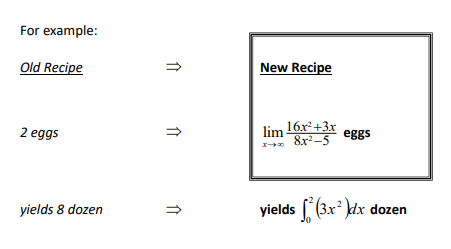 Limit evaluationDefinite IntegralAverage ValueSlope of a Tangent LineAbsolute Maximum/Minimum ValueADDITIONAL CRITERIA:You must include a copy of the original recipe, separate from your typed calculus version of the recipe.You must also hand in an answer sheet that shows FULL SOLUTIONS for every value. Your work does not need to be typed, but it must be neat and organized.Possible Project 2 – Mathematics Interest Project“Research” a topic that interests you that pertains to any mathematical concept. (It does not necessarily have to be a high-level math concept…sometimes the simplest connections are the most interesting!).Write a synopsis of your interest topic to be submitted. Possible Interest Project TopicsFractals	OrigamiTessellations (and MC	Optical illusionsEscher)	Card tricksMobius strip	Fibonacci Sequence/TheThe geometry of Tetris	Golden Ratio (math inRubik’s Cube	nature)Logic Problems (Lewis	Cryptography and codesCarroll)	Board gamesSudoku	Voting methodsCard counting	Graph theoryCasino games      Alternative numbering systems/the history of numbers and numbering systems      Abacus/slide rule (calculating before the calculator)      The history of Calculus (Newton and Liebniz)Recipe must include each of the following types ofRecipe must include each of the following types ofRecipe must include each of the following types ofRecipe must include each of the following types ofRecipe must include each of the following types ofRecipe must include each of the following types ofRecipe must include each of the following types ofproblems once:problems once: